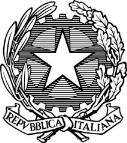 TRIBUNALE CIVILE E PENALE DI NAPOLI FRONT OFFICE PENALERILASCIO COPIA ATTI RIESAMER.G.N.R._____________________ R.I.M.C.________________   (P) – (R)  IMPUTATO/A__________________________________________________________________________________SEZ. ___________ COLL. _________________ O.C.C.________DATA UDIENZA __________________________Avv.to ________________________________________________________________________di fiducia/ufficio/P.OTess. Ord. Avv. di ________________n°____________________ anno__________ costituito nel processo di cu sopra  Doc.riconoscimento______________________________________________________________________________DELEGATO___________________________________________________________________________________Tess. Ord. Avv. di ________________n°______________  anno ____Doc. riconoscimento _____________________________________________________________________________CHIEDE COPIA                ( ) ATTI(  ) SU CARTA        (  ) URGENTE         (  ) NON URGENTE          (  ) VISIONE          (  ) PEN DRIVE          Esente per ______________________________________________________________________________________Il difensore ufficio/gratuito patrocinio dichiara di non aver richiesto ed ottenuto precedentemente, in esenzione, le copie di cui alla presente istanza. Napoli,                                                                                                                                                                FIRMA                                                                                                                               